УПРАВЛЕНИЕ ОБРАЗОВАНИЯ  АДМИНИСТРАЦИИ МУНИЦИПАЛЬНОГО ОБРАЗОВАНИЯ ТУАПСИНСКИЙ РАЙОНКРАСНОДАРСКИЙ КРАЙМУНИЦИПАЛЬНОЕ БЮДЖЕТНОЕ ОБЩЕОБРАЗОВАТЕЛЬНОЕУЧРЕЖДЕНИЕ СРЕДНЯЯ ОБЩЕОБРАЗОВАТЕЛЬНАЯ ШКОЛА № 14ИМЕНИ ГЕРОЯ СОВЕТСКОГО СОЮЗА МАРШАЛА ГЕОРГИЯКОНСТАНТИНОВИЧА ЖУКОВА С. КРИВЕНКОВСКОЕМУНИЦИПАЛЬНОГО ОБРАЗОВАНИЯ ТУАПСИНСКИЙ РАЙОН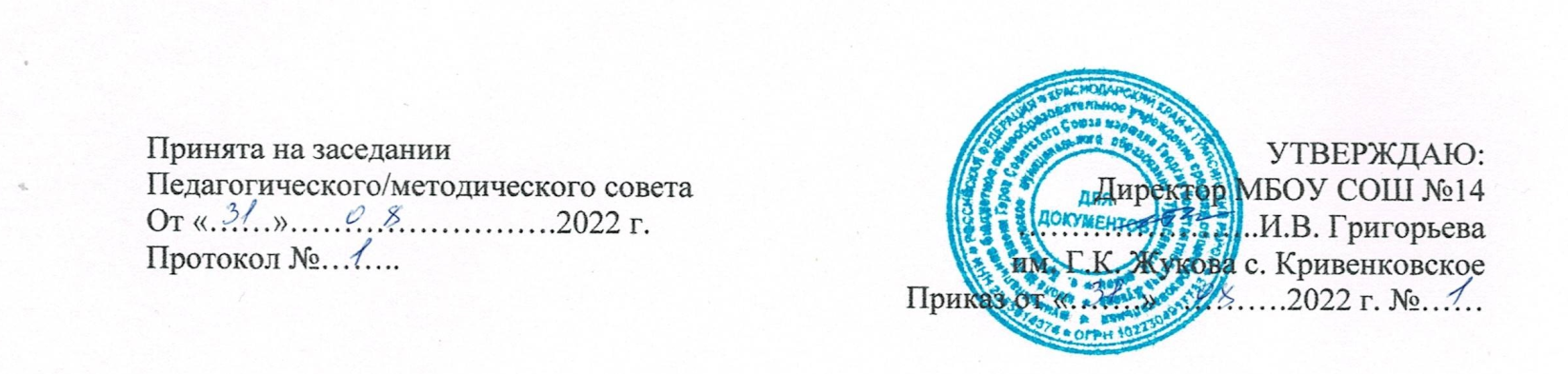 ДОПОЛНИТЕЛЬНАЯ ОБЩЕОБРАЗОВАТЕЛЬНАЯ ОБЩЕРАЗВИВАЮЩАЯ ПРОГРАММА                                 ХУДОЖЕСТВЕННОЙ НАПРАВЛЕННОСТИ                                  «ПРОМЫШЛЕННЫЙ  ДИЗАЙН»Уровень программы: базовыйСрок реализации программы: 3 года:216 ч.(1 год- 72ч.; 2год -72ч; 3 год- 72ч.)Возрастная категория: от 7до15 летСостав группы: до 15 человекФорма обучения: очная, очно-заочная, дистанционнаяВид программы: модифицированныйПрограмма реализуется на бюджетной основеID- номер Программы  в Навигаторе 27105                                                                                                                      Автор-составитель:    Мадикова  Татьяна Васильевнаучитель технологиис. Кривенковское 2022 г.                       Пояснительная запискаПрограмма разработана  на основании требований нормативно-правовых документов:- часть 9 статьи 2, статья 28 Федеральный Закон от 29.12.2012 № 273-ФЗ «Об образовании в РФ».- Приказ Министерства образования и науки Российской Федерации от 29 августа 2013 г. № 1008 г. Москва «Об утверждении Порядка организации и осуществления образовательной деятельности по дополнительным общеобразовательным программам».- Постановление Главного государственного санитарного врача РФ от 04.07.2014 № 41 «Об утверждении СанПиН 2.4.4.3172-14 «Санитарно-эпидемиологические требования к устройству, содержанию и организации режима работы образовательных организаций дополнительного образования детей»- Концепция развития дополнительного образования детей (Распоряжение Правительства РФ от 4 сентября 2014 г. №  1726-р).Направление: общеразвивающее.Возраст  школьников от 7 до 15 лет (разновозрастная группа, состав постоянный).Форма обучения: сочетание «различных форм получения образования и форм обучения», в том числе с использованием дистанционных технологий.Сроки реализации данной программы 3 года.Уровень программы – базовый. Программа рассчитана на 216 часов.Расписание занятий строится из расчета  1ч в неделю. Занятие длится 45 минут.  Образовательный процесс  построен в соответствии с возрастными, психологическими возможностями и особенностями обучающихся, что предполагает возможную корректировку времени и режима занятий.Актуальность программы.В современном мире искусства широко используются природные и искусственные материалы, применяются различные техники декоративно-прикладного искусства и новейшие технологии, смело сочетаются цвета и фактуры – именно так создаются неповторимые композиции. Одним из таких необычных и модных направлений является Trash-art - "Мусорное" искусство, идеей которого, является выполнение арт – объектов из бросового материала ( пластик, полиэтилен, металл, ткань, посуда и т.д.).Обучение детей элементам декора и начальным дизайнерским навыкам, немыслимо без общения с современным искусством, в данном случае – декор - искусством. Дизайн, в отличие от других видов художественного творчества органично соединяет эстетическое и трудовое воспитание, так как это процесс создания изделия (от замысла до изготовления в материале). В этом процессе обучающиеся познают радость созидания и приобретенного опыта, по изготовлению авторских дизайнерских изделий, из доступных бросовых материалов, для личного домашнего пространства и образовательной среды, так как они оказывают значительное влияние на настроение и формирование эмоционального отклика на произведения искусства.Основная задача данной программы – это изготовление декоративных элементов для украшения домашнего интерьера - предметный декор своими руками, без которого, любой интерьер будет серым и неуютным.Отличительные особенности программы. В данной программе обучающимся предоставляется возможность «пробы сил» в различных видах художественной и декоративно-прикладной деятельности, посредством использования доступного бросового материала, что, в свою очередь будет содействовать не только воспитанию оригинального творческого мышления, развития уверенности в себе, формирования адекватной самооценки, но и, актуального в наши дни экологического воспитания.Педагогическая целесообразность программы заключается в том, чтобы разбудить в каждом ребенке стремление к художественному самовыражению и творчеству, чтобы работа вызывала чувство радости и удовлетворения.В течение учебного года, обучающиеся участвуют в различных конкурсах и мероприятиях, мастер-классах, создают творческие проекты, в которых принимают непосредственное участие. Эти мероприятия направлены в первую очередь на отработку практических навыков и сплочение обучающихся между собой, что обеспечивает качественное выполнение декоративных работ и тесное дружеское сотрудничество.Цель программы: развитие личности обучающегося, способного к творческому самовыражению, через расширение знаний и приобретение практических навыков в области современногодекоративно-прикладного искусства, с практикой изготовления дизайнерских элементов декора интерьера из бросового материала.Задачи программы:Ознакомить с историей возникновения декоративно-прикладного искусства и историей развития дизайна интерьера в России и за рубежом; с понятием и основными функциями дизайна в интерьере;Ознакомить с основами композиции и цветоведения, искусством плаката, каллиграфии;Научить специфическим умениям и навыкам работы с различным художественным и бросовым материалами, инструментами для изготовления декоративных элементов в интерьере;Научить мыслить нестандартно и создавать дизайнерскую  вещь;Развивать художественные и дизайнерские способности, эстетический вкус, пространственное мышление учащихся.Планируемые результатыПредметные.Обучающиеся будут знать:историю возникновения декоративно-прикладного искусства и историю развития дизайна в России и за рубежом, понятия и основные функции дизайна в интерьере;основы композиции и цветоведения, искусство плаката, каллиграфии;Будут уметь:Работать с различным художественным и бросовым материалами, инструментами для изготовления декоративных элементов в интерьере;Метапредметные.будет развито нестандартное мышление и навыки создания дизайнерской  изделия;будет развито художественные способности, эстетический вкус, пространственное мышление обучающихся;Личностные.У обучающихся будут сформированы следующие качества: любознательность, аккуратность, усидчивость, уважение и любовь к труду.    Учебно-тематический план              Содержание программы.Теоретические сведения: Знакомство с группой учащихся в игровой форме. Цель и задачи курса обучения. Знакомство с планом на учебный год. Инструменты и материалы на курс обучения. ТБ на занятиях. Знакомство с разновидностями художественных профессий - просмотр сайта «Атласа будущих профессий». Практическая работа:Вводное практическое задание по данной теме – составление небольших композиций в 6-ти квадратах размеров 10*10 см. Используются при этом геометрические фигуры трех цветов.Вводный «художественный Опросник» на общие знания изобразительного искусства.  Модуль 1. Дизайнерские основы.1.1. Основы композиции и цветоведения.Теоретические сведения: Понятие композиции в искусстве. Законы и правила составления композиции. Просмотр наглядного изображения.Понятие  Колористики, цветовой круг Иоханнеса Иттена, влияние цвета на психику человека.Практическая работа:Создание иллюстрации на формате А4, отображающей определенный момент фильма/кино/сериала/ТВ-передачи (разработка 3 — 5 идей на небольших форматах). Корректировка и работа в цвете Просмотр – анализ выполненного задания. Создание трех работ на формате А4 в контрасте: компоновка в листе + продумывание композиции, промежуточный просмотр, работа в цвете. 1.2.Каллиграфия - ШрифтТеоретические сведения: Понятие Типографика и новые понятия. Виды шрифтов. Каллиграфия. «Леттеринг» и «облако слов» – модное направление в искусстве создания плаката и афиши. Практическая работа: разработка на формате А4 авторского (дизайнерского) шрифта (алфавит). Мастер – класс по созданию оригинальной композиции в технике «Летерринг». 1.3.Искусство плакатаТеоретические сведения: Понятие плаката и его разновидности. Просмотр известных плакатов. Анализ идеи и композиции данных плакатов. Влияние данного вида изображений на психику человека. Правила выполнения декоративного плаката. Промежуточный контроль - диктант терминов, изученных за раздел. Практическая работа:Упражнение по созданию на формате А4 социального или мотивационного плаката в технике живописного рисунка или бумажной аппликации: мозговой штурм, эскизирование, промежуточный просмотр, корректировка и работа в цвете.Создание шрифтовой композиции внутри персонажа мультфильма или сказки, отражающей его натуру, в технике – «Леттеринг». Промежуточный контроль - выставка - просмотр практических индивидуальных работ обучающихся. Модуль 2. История стилей интерьера прошлого.2.1. Разновидности стилей интерьера. Исторические стили.Теоретические сведения: Классификация стилей.Стили: Античный, Рококо, Романтизм, Модерн. История возникновения данного стиля: эпоха, страна, художники декоративно – прикладного искусства тех времен. Составляющие оформления интерьера - элементы декора. Материалы и инструменты. Практическая работа:Отличительные элементы декора интерьера каждого из стилей – просмотр образцов презентации.Романтизм. Создание эскиза шкатулки для украшений по образцам в технике Скрапбукинга с применением техники декупаж. Подборка материалов. Изготовление шкатулки и декор. 2.2. Этнические стилиТеоретические сведения: изучение понятия этнос. Экскурсия с обучающимися в Дебесский Дом ремесел. Промежуточный контроль  - диктант терминов, изученных за раздел. Изучение этнических стилей разных народов и стран мира – просмотр образцов интерьеров. Изучение декоративно-прикладных видов техник: Папье – маше, икебана, эффект кракелюра с яичной скорлупой, использование природных материалов. Практическая работа: Выступления с сообщениями мини групп обучающихся по выбранным стилям.Удмуртский - выполнение декоративной композиции «Орнамент в квадрате» из знаков и символов удмуртского народа. Промежуточный контроль - выставка - просмотр практических индивидуальных работ обучающихся. Модуль 3. Тематическое оформление.3.1. Знакомство с понятием «фото-зона»Теоретические  сведения:  определение  понятия  –  «фото  –  зона».  Цель  тематическогопространства. Материалы и инструменты. Изучение способов и методов по созданию праздничного пространства в различных локациях. Практическая работа: Групповое конструирование больших бумажных букв для создания фото зоны. Распределение обязанностей для учащихся. Выбор вида шрифта. Создание шаблонов букв слова. Вырезание заготовок контуров букв из картона и подготовка полос из картона. Сборка всех элементов в единую букву. 3.2. Оформление праздничного столаТеоретические сведения: изучение правил и секретов грамотного и интересного декорирования праздничного стола. Используемые материалы, инструменты и ТБ. Просмотр фото - образцов различных видов тематического оформления столов. Знакомство с технологиями изготовления тематических аксессуаров для оформления Новогоднего стола. Практическая работа: изготовление тематических аксессуаров для оформления Новогоднего стола. Определение с видами аксессуаров, выполнение эскизов будущих изделий и анализ подходящих материалов для изготовления элементов декора. Изготовление аксессуаров к столу. Анализ выполненных работ учащихся. 3.3. Новогоднее оформлениеТеоретические сведения: Тематическое оформление интерьера - Цель и задачи, особенности. Просмотр примеров использования обыкновенной бумаги в декоративных целях. Знакомство с инструментами и материалами, а так же с бумажной технологией «Подвесные вращающиеся конструкции» (щелевое соединение).Промежуточный контроль - диктант терминов, изученных за раздел. Практическая работа: выполнение бумажных элементов в изученной технике.Разделение обязанностей для изготовления элементов декора тематического оформления. Выполнение одинаковых элементов вращающейся декоративной конструкции по шаблонам. Соединение всех элементов воедино. Анализ ошибок и их исправление. Создание плетеных шаров из бумаги для оформления ели. Просмотр образца работы педагога. Используемые материалы, инструменты и ТБ. Выполнение работы по шаблонам. Работа над ошибками. Оформление интерьера к празднику. Промежуточный контроль - выставка - просмотр практических индивидуальных работ обучающихся. Модуль 4. Декор в современном мире. 4.1.Тренды декора интерьераТеоретические	сведения:	понятие	современный	стиль	в интерьере. Стили: Лофт, Контемпорари, Неоклассика, Эко - стиль. История возникновения данных стилей: страна происхождения, авторы, и время. Причины появления смешанных стилей. Тренд в элементах декора – просмотр видео. Материалы и инструменты.Новое направление в мире искусства - Джанк-арт.Практическая работа: Отличительные элементы декора интерьера каждого из стилей – просмотр образцов презентации. 4.2.Бумага и картонТеоретические сведения: Свойства бумаги и картона. Разновидности. Способы обработки данного вида материала. Обзор новинок от современных мастеров. Материалы и ТБ. Практическая работа:Втулка картонная и картонные трубки. Цветочные композиции из нарезанных элементов.Гофрированный картон. Настольная полка в виде животного. Техника Папье – маше на проволочном каркасе. Картонные кассеты из - под яиц. 4.3.Природные материалыТеоретические сведения:Эко – стиль. Возможные материалы и их свойства. Композиция - арт – объект из природных материалов. Обзор презентации. Практическая работа:Изготовление композиции – картины из гальки.Изготовление композиций из веток. Деревянные спилы.4.4.Пластик и полиэтиленТеоретические сведения: Разновидности данного вида материалов и их свойств. Инструменты и ТБ. Просмотр интересных работ современных художников. Промежуточный контроль - диктант терминов, изученных за раздел. Практическая работа:Старые аудиокассеты и диски. Оригинальные фото – рамки.Контейнеры из пластин от пластиковых бутылок. Лоскутная техника. Пластиковые крышки. Подставки под блюда – щелевое соединение.Скульптура из пластиковых стержней от фломастеров и маркеров.Организация внутренней выставки работ по разделу. Анализ и оценивание работ. Модуль 5. Творческий проект.5.1. Изготовление декоративного объекта интерьераТеоретические сведения: Беседа на тему – «Творческий проект – творческая самореализация». Понятие «авторская (дизайнерская) вещь». Просмотр известных современных дизайнеров в сфере декора.Знакомство с этапами создания дизайнерской декоративной вещи. Определение учащимися с элементом декора и его стилистикой, практической значимостью. Вводный инструктаж. Разъяснение задач практической работы. Практическая работа:Экскурсия в «Дебесский политехникум», с целью вдохновения учащихся авторскими декоративными работами студентов. Изучение элементов декора выбранного стиля интерьера и технологии изготовления данного элемента. Показ образцов. Выполнение	графической	зарисовки	опорной схемы проекта.Самостоятельная работа учащихся над авторским проектом.  Заключительный инструктаж: Анализ выполнения самостоятельной работы учащимися. Разбор типичных ошибок и их причины. Работа над ошибками. Завершение изготовления декоративного элемента. 5.2.Разработка текстового описания творческого проектаТеоретические сведения: Правила оформления текстовой информации о проделанной работе над проектом. Обоснование темы и цели и определение актуальности изготовления творческого проекта. Рекомендации выступлению на публике – что такое защита творческого проекта.Практическая работа: Оформление титульного листа. Сбор всей информации, и еѐ распределение по структуре оформления документа. Разбор типичных ошибок и их причины.Репетиция по выступлению – презентации авторского элемента декора.5.3. Итоговая аттестация - Защита творческого проектаТеоретические сведения: Визуальный тест «Назови, что это такое?». Учащимся предоставляется просмотр слайдов презентации с терминами в изображениях ( материалы, предметы декора интерьера, стили интерьера, названия декоративных техник, мастера декоративного искусства современности, и др.), названия которых им нужно описать под номером слайда.Практическая работа:Выступления учащихся с презентацией своих авторских дизайнерских элементов декора интерьера. Оценивание выступлений экспертами. Подведение итогов по выступлениям. 5.4. Итоговое занятие.Подведение итогов за учебный год. Беседа о пользе обучения, по данному курсу – что полезного и значимого приобрел каждый учащийся из программы. Сбор всех документов в портфолио по обучению по данной программе (эскизы и фотографии всех выполненных практических работ, итоги всех аттестаций, и другое). Чаепитие. Контрольно-оценочные средства.Вводный контроль: проводится в форме творческих упражнений, раскрывающих базовые ЗУН в области ИЗО и ДПИ искусства, а так же основ композиции для дальнейшего более глубокого обучения в данных областях.Промежуточный контроль:Проводится  в конце изучения  каждого раздела:Теоритическая часть -  в виде диктанта терминов, изученных за раздел.Практическая часть - в форме выставки - просмотра практических творческих индивидуальных работ учащихся с соблюдением определенных требований к технологии изготовления и ТБ.Итоговая аттестация:Теоритическая часть: Определение уровня усвоения теоретического материала, за год обучения, по данной программе, проводится в форме визуального теста «Назови - что это такое», где каждый учащийся на листе бумаги под каждым слайдом описывает это действие или предмет. Практическая часть: Создание дизайнерской вещи и ее защита перед зрителями группы и педагогами – творческий проект.Оценочные материалы.№1 Вводный контрольПрактические навыки:Упражнение на выявление знаний по композиции –Составление небольших композиций в 6-ти квадратах размеров 10*10 см. Используется при этом геометрические фигуры трех цветов (штриховка).Тестирование на выявление ЗУН по ИЗО:Какие есть основные цвета, из которых смешиваются все остальные?Чем отличается натюрморт от пейзажа?Сколько голов укладывается в рост среднестатического взрослого человека?На твой взгляд, что такое стилизация?Чем отличается рисование мульт. персонажа от наброска человека с натуры?Критерии оцениванияВсе ответы верные – высокий уровень знаний3-4 верных ответа – средний уровень знаний1-2 верных ответа – низкий уровень знаний№2 Промежуточный контрольТеоритические знания: написание диктанта терминов, изученных за раздел из глоссария терминов.Практические навыки: организация выставки – просмотра лучших работ каждого обучающегося за раздел.Таблица оценки практических навыков при изготовленииэлементов декора интерьера№3 Итоговая аттестацияТеоритические знания: Презентация «Термины в изображениях». Где каждый учащийся на отдельном листе, индивидуально, должен описать одним словом или словосочетанием то, что он видит на слайдах за весь курс обучения (изображение какого-либо вида декоративной техники; инструмент или материал, используемый в декоративных работах; художник современности; современную художественную профессию и другие изображения).Практические навыки: защита творческого проекта элемента декора интерьера в определенной стилистике, выбранного стиля интерьера.Критерии оценивания защиты творческого проектаОценка пояснительной записки (10 баллов)1.1 Общее оформление (1)1.2 Актуальность. Обоснование проблемы, формулировка темы проекта(1)1.3 Сбор информации по теме проекта, анализ прототипов (0,5)1.4 Анализ возможных идей, выбор оптимальной идеи(1)1.5 Выбор технологии изготовления изделия(1)1.6 Экономическая и экологическая оценка будущего изделия и технологии его изготовления(1)1.7 Разработка конструкторской документации, качество графики. (1)1.8 Описание изготовления изделия (технологическая карта) (1)1.9 Описание окончательного варианта изделия(0,5)1.10 Эстетическая оценка выбранного изделия(0,5)1.11 Экономическая и экологическая оценка выполненного (готового) изделия. (0,5)1.12 Реклама изделия(1)Оценка готового изделия(25 баллов)2.1 Оригинальность конструкции(5)2.2 Качество изделия(10)2.3 Соответствие изделия проекту(5)2.4 Практическая значимость(5)Оценка защиты проекта (15 баллов)3.1 Формулировка проблемы и темы проекта (2)3.2 Анализ прототипов и обоснование выбранной идеи(1)3.3 Описание технологии изготовления изделия (3)   3.4 Четкость и ясность изложения (1)  Условия реализации программы.5.1.Учебное помещение, соответствующее требованиям санитарных норм и правил. При организации учебных занятий соблюдаются гигиенические критерии допустимых условий и видов работ для ведения образовательной деятельности.5.2.Материально – техническое обеспечение: Столы - 6 шт , стулья – 16 шт (включая 1 стол и 1 стул для педагога). Спец одежда (фартуки из ткани) – 10-15 шт.Список канцтоваров: Карандаши простые, ножницы,	резаки, клеи – ПВА, карандаш, титан;акварельные  краски,  кисти  художественные,  наборы  фломастеров  –  10  шт,  двухсторонний скотч на пенной основе – 2 мотка, коврики для резки -10-15 шт;бумага: цветная, журнальная, 5 листов ватмана,  гофрированный картон.5.3.Информационное обеспечениеПрезентации по разным темам программы; литературные издания по ДПИ и ИЗО техникам, посвящённые разделам дополнительной образовательной программы; наглядные пособия педагога по темам практических творческих заданий.5.4.Кадровое обеспечение.Педагогу, реализующему данную программу, необходимо иметь знания в области дизайна и оформления интерьерного пространства.Список литературыДля педагога:1.Портал «Атлас новых профессий» - http://atlas100.ru/catalog/Классификации профессий дизайна https://www.educationindex.ru/articles/professions-in-demand/izuchenie-dizayna-i-iskusstv-za-rubezhom/10-popular-jobs-in-design/Культура и искусство. Техника. https://www.google.com/culturalinstitute/beta/category/mediumКультура и искусство. Направления. https://www.google.com/culturalinstitute/beta/category/art-movement.Профессия – декоратор https://blog.designstudy.com.ua/designer-or-decorator 5.Стили и элементы декораhttps://www.ivybush.ru6. Секреты декора праздничного стола https://u-povara.ru/dekorirovanie-prazdnichnogo-stola/ 7. Тренды в декоре интерьераhttp://industry-design-school.ru/obzor_trendovУроки 9. Элементы декора интерьераhttps://yandex.ru/turbo?text=https%3A%2F%2Froomester.ru%2Fdekor%2Faksessuary%2Felementy-dekora-interera.html&d=1Для учащихся:1.https://ohymelieryhki.mirtesen.ru/blog/43208938464/BELOE-KOROLEVSTVO-IZ-MONTAZHNOY-PENYI - выставка художника-дизайнера Надежды Орловой - «Белое королевство».Культура и искусство. Художники. https://www.google.com/culturalinstitute/beta/category/artistКультура и искусство. Техника. https://www.google.com/culturalinstitute/beta/category/mediumКультура и искусство. Направления. https://www.google.com/culturalinstitute/beta/category/art-movementКультура и искусство. Исторические личности https://www.google.com/culturalinstitute/beta/category/historical-figureУроки дизайна интерьеров в Школе дизайна Галины Татаровой https://www.youtube.com/user/desclubtrainingСтолярова А. Пробуждение вдохновением: декупаж большой чаши/ Столярова А.//Делаем сами – мастерская эксклюзива. – 2012. - № 8. – С. 8 – 9.Столярова А. кулинарный фолиант: Теперь рецепты можно вырезать и складывать в очаровательную шкатулку – она станет украшением кухни и любимым аксессуаром всех хозяек!/ Столярова А.//Делаем сами – мастерская эксклюзива. – 2012. - № 8. – С. 12 - 13.№п/пТема занятияФормы организациидеятельностиКол-во часов1Введение в программу.Техника безопасности.-противопожарная     безопасность,           -санитарные нормы.Вводный контроль.Беседа.Опрос22Модуль 1. Дизайнерские основы (22 часа)Модуль 1. Дизайнерские основы (22 часа)Модуль 1. Дизайнерские основы (22 часа)Модуль 1. Дизайнерские основы (22 часа)3Основы  композиции цветоведенияКруглый столБлиц-турнир444Каллиграфия - ШрифтКруглый столМастер – класс245Искусство плакатаТворческая мастерскаяВыставка62Модуль 2. История стилей интерьера прошлого (34 часа)Модуль 2. История стилей интерьера прошлого (34 часа)Модуль 2. История стилей интерьера прошлого (34 часа)Модуль 2. История стилей интерьера прошлого (34 часа)6Разновидности стилей интерьера.		Исторические стили. Романтизм. Создание эскиза шкатулкиКруглый стол.Презентация.Творческая мастерская2267Этнические стили. Декоративная композиция «Орнамент в квадрате».Декоративная композиция «Орнамент в кругу».Декоративная композиция «Орнамент в треугольнике».Промежуточный контроль.Экскурсия.ОпросТворческая мастерская.Выставка226662Модуль 3.  Тематическое оформление (40 часов)Модуль 3.  Тематическое оформление (40 часов)Модуль 3.  Тематическое оформление (40 часов)Модуль 3.  Тематическое оформление (40 часов)8Знакомство с понятием «Фото - зона».«Тематического	оформления» интерьера. Групповое конструирование больших бумажных букв для создания фото зоны.Круглый столБеседа.Проект.2489Оформление	праздничного стола. Изготовление аксессуаров к столу. Анализ выполненных работ учащихся. Просмотр фото-образцов. Творческая мастерская.28210Новогоднее оформление.Промежуточный контроль.Создание плетеных шаров из бумаги.Оформление интерьера к празднику.Эскиз – проектДиктант.Творческая мастерская.Выставка работ 4264Модуль 4. Декор в современном мире (80 часов)Модуль 4. Декор в современном мире (80 часов)Модуль 4. Декор в современном мире (80 часов)Модуль 4. Декор в современном мире (80 часов)10Тренды декора интерьера. Новое направление в мире искусства - Джанк-арт.Круглый столБеседа.2211Бумага и картон.Втулка картонная и картонные трубки.Настольная полка в виде животного. Техника Папье – маше на проволочном каркасе. Картонные кассеты из - под яиц.Круглый столПрактика.Творческая мастерскаяПроект2666612Природные материалы.Изготовление композиции – картины из гальки. Изготовление композиций из веток. Деревянные спилы.ОбзорпрезентацииТворческая мастерская266613Пластик и полиэтилен.Старые аудиокассеты и диски. Оригинальные фото – рамки. Контейнеры из пластин от пластиковых бутылок. Лоскутная техника. Пластиковые крышки. Подставки под блюда – щелевое соединение.Скульптура из пластиковых стержней от фломастеров и маркеров.Организация внутренней выставки работ по разделу.БеседаТворческая мастерская266664Модуль5. Творческий проект (36 часов)Модуль5. Творческий проект (36 часов)Модуль5. Творческий проект (36 часов)Модуль5. Творческий проект (36 часов)24Изготовление	 декоративного объекта интерьера	ю.Самостоятельная работа учащихся над авторским проектом.	Круглый столЭскиз - проект4825Разработка текстового описания творческого проекта.	Работа над основной частью проекта.Презентации авторского элемента декора.Беседа.Практическая работа26426Итоговая аттестация	.Защита творческого проекта			Круглый столЗащита проекта2627Итоговое		занятие.Оформление портфолио за учебный год.Творческая мастерская22ИТОГО:                 216ИТОГО:                 216ИТОГО:                 216ИТОГО:                 216УровниКритерииНизкий (1 балл)Средний (2 балла)Высокий (3 балла)КритерииСоответствиеЧастично возможноЧеткостилистикеотличить стилистикупрослеживаются,Соответствиеотсутствует, так какданного предметахарактерныеизделия выбраннойсложно определитьдекоравнешниестилистикек какому из стилейособенностиотноситься данноеданного предметаизделиеинтерьераПередача формыЗначительныеЕсть незначительныеФорма переданаискажения, формаискажения в строенииточно вне удалась - частиизделиясоответствии спредметатребованиями  -расположенычасти расположеныневерноверноТБПренебрежениеТБ соблюдена не вТБ соблюдалась направилами ТБполной меревсех этапахпрактическойработы